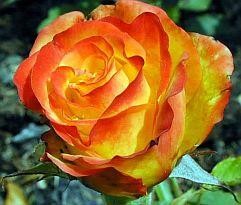 Hartzeer van de Harten - Deel 1 - Boodschap onderwerpen in deel 1:  Troostende woorden van Gods Geest voor hartelijke mensen die herhaaldelijk teleurstellingen hebben ervaren in vriendschappen en partnerschappen.  Hoe vergaat het de hemelse wezens wanneer zij vrijwillig een beschermende taak op aarde op zich nemen Wat zou vanuit hemels oogpunt belangrijk zijn voor een harmonieus partnerschap? Waarom het hemelse leven alleen tweeledig kan plaatsvinden Waarom de Geest van God mensen van het hart herhaaldelijk waarschuwt om niet betrokken te raken in ongelijke vriendschappen en partnerschappen Welke voorzorgsmaatregelen de afvallige wezens ooit moesten nemen om buiten het hemelse wezen te komen Goddelijke raad: je weg vinden uit droevige fasen van het leven door vertrouwen en moed De Geest van God zet de zaken recht en geeft redenen waarom er geen goddelijke goedkeuringen kunnen zijn in de lijdende fasen van het leven en legt uit waar deze onjuiste bewering vandaan komt Hoe de levenskern van een subtiel wezen functioneert De Geest van God legt uit hoe het begrip "Het Wordt" is ontstaan en welke betekenis het heeft voor hemelse en buiten-hemelse wezens Welke mogelijkheden diep gevallen wezens voor zichzelf hebben gecreëerd om hun gebrek aan energie te compenseren Het bewust onderdrukken van gevoelens voor het andere geslacht en de latere effecten hiervan Een hemelse boodschapper van licht openbaart zich volgens de instructie van de hemelse geest van liefde en verwelkomt de harten-open mensen in de laatste fase van het aardse leven. Maar alleen mensen van het hart met een innerlijke verbinding met God zullen zich aangesproken voelen in deze ernstige en troostrijke boodschap van de hemelse geest van liefde, die niet opgeven dagelijks met innerlijke wilskracht hun karakterzwakheden intensief te onderzoeken en die deze met goddelijke hulp volledig willen overwinnen om dichter bij de hartelijke en zachtmoedige levenskenmerken van de hemelse wezens te komen. Daarom wordt deze goddelijke boodschap alleen aanbevolen aan zulke mensen.  Om bij een nog geestelijk ongeoriënteerd en onvolwassen mens mogelijke disharmonie van de geest van meet af aan uit te sluiten, vraagt de God-Geest dit ernstig te nemen, want anders dreigt hem bij het lezen schade toe te brengen, die hem geestelijk weer terug kan zetten. Daarom daalt het grote verzoek van de God-Geest om deze en andere Ik Ben liefde door te geven alleen tot spiritueel volwassen mensen die hun bewustzijn willen uitbreiden door hun voortdurende nabijheid bij God en grote liefde van hart voor alle leven.  Mijn dank aan de mensen die deze raad van de Geest van God in hun hart willen aanvaarden.  In deze boodschap richt de Geest van God zich tot die mensen van het hart, die het in de egoïstische en hartkoude wereld heel moeilijk vinden om, volgens hun hoger ontwikkeld bewustzijn, een liefdevol en teder mens te ontmoeten voor een duurzame relatie. Zij lijden erg onder deze situatie en worden na verloop van tijd zo ontmoedigd dat zij zich nauwelijks kunnen voorstellen harmonieus en gelukkig samen te zijn met een liefhebbend persoon. Na herhaalde teleurstellingen - die zelden iets te maken hebben met een zelfopgelegde oorzaak uit het vroegere of het huidige leven - zijn zij dan niet meer geïnteresseerd in het aangaan van een nieuwe vriendschappelijke relatie of partnerschap. Dit is een droevige levenstoestand voor de ziel, die door de berusting van haar mens-zijn steeds meer afstand neemt van het hemelse duale leven. Een saamhorigheid wordt door God gewild voor alle scheppingswezens, maar niet in het ongelijke levensprincipe van de bedrieglijke val-wezens, die alleen maar energetische en materiële voordelen willen hebben in het menselijk samenleven.  Voor de lijdende mensen die een open hart hebben voor de verlichtende goddelijke boodschappen, is deze boodschap bedoeld om een sprankje troost te brengen van het grootste barmhartige en vriendelijke hart van God. De inhoud van de diepgaande boodschap wordt hun ter overdenking aangeboden.  Jullie mensen, met de gave om lief te hebben vanuit het hart: Wij zuivere wezens zijn bezorgd om u wanneer u bedroefd bent, vooral wanneer u een vreugdeloze levensfase doormaakt als gevolg van liefdesverdriet, omdat u door een geliefde in de steek bent gelaten of hij u diep in uw hart heeft gekwetst. Wij, als je beschermwezens, weten door onze observaties hoe vaak je leeft met een gebroken hart. Maar deze waarnemingen gebeuren slechts nu en dan, omdat wij ons zelfstandig leven in de hemel willen leiden, ongewijzigd aan onze zeer verantwoordelijke taak van het verlossingsplan. Maar voordat de Geest van God uw hartzeer vanuit hemels gezichtspunt via een ander zuiver wezen van licht verlicht, gaat hij in op ons zelfstandige hemelse leven en om welke reden wij ons vrijwillig aanmelden voor een beschermende taak op uw planeet.  Wij leven een onafhankelijk leven in het hemelse wezen, dat ons innerlijke gelukzaligheid schenkt. Er zijn momenten in ons eeuwig vreugdevol leven waarop wij besluiten vrijwillig een speciale hemelse taak te vervullen. In de lichtaura van een planeetwezen dat wij al heel lang goed kennen en waarmee wij zeer liefdevol communiceren, zien wij dat hij voorbereidingen treft om op Aarde te incarneren om daar een kleine onbaatzuchtige bijdrage te leveren door zijn korte aanwezigheid met het hoger trillingsenergiepotentieel van zijn lichtlichaam. Haar zelfopofferend en riskant besluit heeft slechts één doel, mensen te ondersteunen, vooral de geïncarneerde lager vibrerende zielen, zodat zij tot een geestelijke heroriëntatie komen. Dit is de oppervlakkige bedoeling van onze incarnatie bereidheid.  Het geliefde planetaire wezen bijstaan en helpen met onze bescherming in het aardse bestaan is voor ons hemelse wezens een zaak van het hart, maar niet de normaliteit. Wij doen het graag, maar vaak met gemengde gevoelens in ons hart, omdat wij weten welke gevaren de geïncarneerde planwezens in het menselijk leven op aarde te wachten staan. Daarom overwegen wij zeer zorgvuldig of wij dit risico willen nemen om een dienst te bewijzen aan het planetaire wezen dat dicht bij ons staat. Gewoonlijk neemt een bekend of bevriend wezen deze zeer verantwoordelijke taak over in het goddelijke heilsplan, dat wij in het hemelse wezen in gemeenschappelijke innerlijke communicatie hebben ontworpen en waarover wij ook samen hebben gestemd. Maar deze maatregel kwam er pas toen wij beseften dat de diep gevallen wezens op aarde van plan waren zichzelf en de hele schepping te vernietigen en daartoe vele voorbereidingen troffen.  Zuivere hemelse wezens die bereid zijn regelmatig te incarneren, treden naar voren voor deze reddingsplantaak om hun diep gevallen broeders en zusters vanuit hun levenskern onbaatzuchtig bij te staan met goddelijke energieën - zonder zich te mengen in de gebeurtenissen van de val - wanneer zij klaar zijn om de hemelse terugkeer weer te beginnen. Maar de bipolaire goddelijke energieën kunnen alleen naar hen toe stromen als zij zich op de weg naar het positieve leven bevinden, d.w.z. als zij zo ver gerijpt zijn van vele realisaties en van harte bereid zijn de ene onaantrekkelijke eigenschap na de andere te veredelen met behulp van de innerlijke geest van liefde.  Tot nu toe hebben vele hemelse wezens het grote risico en de innerlijke last op zich genomen om vrijwillig een kleine bijdrage van liefde te leveren voor onze diep gevallen en zwaar belaste vroegere hemelse broeders en zusters in deze door onuitsprekelijk lijden gekenmerkte hartverkoude wereld. Ofwel schrijven wij ons in voor een aardse incarnatie, ofwel willen wij als beschermend wezen met een geïncarneerd hemels wezen deelnemen aan de missie van het heilsplan. Deze beslissing is echter niet gemakkelijk voor ons, omdat wij weten hoe de hemelse wezens van licht later zullen moeten lijden in menselijke kleding. Zolang de innerlijke zeven zintuigen van de geïncarneerde hemelwezens actief zijn, heeft de tamelijk zuivere ziel in de jonge mens veel te lijden onder de lage trilling.  Dit moet zo worden opgevat: Wij hemelse wezens hebben zeven zintuigen in ons lichtlichaam, die zijn afgestemd op de harmonieuze stroom van liefde. Daaruit schenkt de liefdesgeest in het hemelse wezen ons van tijd tot tijd verschillende beeldboodschappen, die wij zevendimensionaal waarnemen, sterk vibrerend van innerlijke vreugde. Maar dit kan niet meer plaatsvinden bij de mens, omdat het menselijk bewustzijn met zijn genen slechts vijf zintuigen heeft. Deze toestand maakt de ziel in de mens tijdelijk zeer bedroefd, omdat zij grote moeite heeft zich aan het menselijk leven aan te passen. Het huilt vaak 's nachts omdat het door het vernauwde menselijke bewustzijn geen direct innerlijk contact meer heeft met de hemelse stroom van liefde. Waarlijk, dit is een zeer droevig hoofdstuk voor een pas geïncarneerd zuiver wezen van licht, dat uitging van zuiver wezen om een zeker hemels heilsplan te volbrengen.  De ziel is niet in staat om zich van de ene dag op de andere aan te passen en haar hoge gevoels- en gevoelswereld te veranderen in de laag vibrerende en zeer luide manier van leven van de mens. Daarom huilt hij vaak 's nachts als zijn mens in diepe slaap is. Wij zuivere wezens van licht troosten haar met liefdevolle beelden vanuit ons hart en voelen met haar mee. Wij huilen vaak met haar mee, omdat wij ons volkomen identiek voelen met de geïncarneerde ziel, omdat haar verdriet ook op ons, haar beschermende wezens, wordt overgedragen. Waarlijk, het is niet gemakkelijk om hier op aarde een beschermende taak op je te nemen. Op dezelfde manier, of op dezelfde manier, ervaren we dit ook bij verdrietige, goedhartige mensen die teleurgesteld zijn door een geliefde en daarom liefdesverdriet hebben. Zij zijn ontredderd wanneer zij door hun geliefde volledig verkeerd begrepen worden in hun gevoelens en gevoelens, zodat zij nauwelijks in staat zijn hun plichtsgetrouwe taken in het dagelijkse leven uit te voeren. Zij zijn dan zo vertroebeld door piekergedachten en benauwd over hun ongelukkige levenssituatie, dat duistere zielen, die uit de lage val komen en aardgebonden wensen te blijven, hen kunnen besluipen. De trilling van de bedroefde persoon zinkt daardoor snel, en tegelijkertijd die van zijn ziel, waardoor ze beide vatbaar worden voor aanvallen van de duistere zielen die hem willen meesleuren in verder lijden. Ze geven hen impulsen om iets te doen wat ze nooit eerder bewust zouden hebben gedaan. Deze berustende en wanhopige, maar hartelijke God-liefhebbende mensen, brengen zichzelf dan in gevaar door zich open te stellen voor ongelijke verhoudingen. Zij raken dan seksueel betrokken bij mensen bij wie zij geen ware oprechte gevoelens en hogere emoties voelen, omdat zij helemaal niet leven volgens hun bewustzijn.  Waarom zij plotseling afdreven naar het laag-trillende leven in deze koude wereld is altijd hetzelfde of vergelijkbaar: zij werden massaal teleurgesteld door een oneerlijk persoon die goed was in doen alsof, omdat zij ten onrechte geloofden dat hij heel erg leek op hun bewustzijn en manier van leven. Maar deze persoon gaf hen aanvankelijk alleen de indruk dat hij op hun golflengte zat. Maar een oneerlijk persoon bedriegt meestal alleen omdat hij een bepaald doel wil bereiken. Als hij door middel van een goedmoedig iemand heeft kunnen bereiken wat hij wil, dan gaat hij snel weer weg om een nieuw slachtoffer te bekoren of te verleiden.  Veel mensen die koel van hart zijn in hun gevoelswereld blijven vaak zeer lang bij hun openhartige, geestelijk hoger ontwikkelde partner, omdat zij door hem een prettig leven kunnen leiden en met veel liefde en genegenheid worden begenadigd. Op een dag zal de persoon met het hart echter beseffen welk oneerlijk spel hij jarenlang met zijn luie en afwijzende partner heeft gespeeld, hetzij uit financieel, hetzij uit energetisch voordeel. Mensen die op deze manier zijn uitgebuit, zijn dan zo teleurgesteld dat zij niemand meer willen geloven. Zij verliezen steeds meer hun houvast onder hun menselijke en geestelijke voeten, omdat zij in hun treurige en bewust verduisterde levensfase geen mogelijkheid meer zien om een ander hartelijk mens te ontmoeten met wie zij ooit gelukkig zouden kunnen samenleven. Hun gedachten bewegen zich altijd in cirkels, in de mening dat er hier in deze hartkoude wereld niemand meer is die bij hen past of toch van hen zou kunnen houden. Uit teleurstelling voelen zij dan een gebrek aan belangstelling en fysieke afwijzing tegenover sommige mensen die geschikt zouden kunnen zijn voor een vriendschap, omdat zij het geloof en de hoop in een harmonieuze vriendschap of vrij partnerschap volledig hebben opgegeven. Daarom doen zij niet langer de moeite om te zoeken naar een gelijk of gelijkgestemd persoon van het hart, die hun werkelijk kan geven waarnaar hun openhartige ziel al heel lang verlangt in deze duistere en droevige wereld. Dit komt voor hen meestal niet meer uit, omdat hun mens in de staat van eenzaamheid zeer terneergedrukt is, zodat de God-Geest nauwelijks over hen kan werken en hen kan leiden volgens Zijn grote overzicht, zoals het goed voor hen zou zijn. Hoewel de God-Geest tracht aan de persoon van het hart een geschikte liefdevolle persoon toe te wijzen, wijzen zij deze persoon toch af, omdat zijn uiterlijk hen niet bevalt of omdat hij een zwak karakter heeft of niet genoeg opgeleid is. Hun eigen idee van een partner komt niet overeen met degene die Gods Geest hen aanbeveelt via zielsimpulsen voor een harmonieus leven samen. Bij het leren kennen van elkaar moet je altijd eerst letten op de harmonie van hart en bewustzijn om de juiste persoon te vinden voor een intieme vriendschap of partnerschap - maar kijk niet eerst naar een mooi uiterlijk of andere uiterlijke kenmerken.  De meeste mensen van het hart hebben zich aangepast aan het levensprincipe van de wezens van de zondeval en kijken eerst naar de uiterlijke schoonheid en dan pas naar het karakter van een persoon. Deze grote fout zal hun later veel leed en tranen kosten, want een ziel uit de zondeval is meestal geïncarneerd in een mooi mens. Maar er zijn ook geestelijk verloren wezens van het heilsplan die incarneren met de eigenwillige bedoeling om eindelijk hun wens uit een vorig leven te vervullen, namelijk een opvallende lichamelijke schoonheid te bezitten om een bijzonder aantrekkelijke partner aan te trekken.  Zij bedenken echter niet van tevoren dat zo'n incarnatie hen veel geestelijke lasten oplevert, omdat hun opvallende schoonheid hen automatisch tot arrogantie en hoogmoed brengt en zij dan door de aan de aarde gebonden val-wezens worden beheerst. Zij trekken veel negatief gepolariseerde bewonderingskrachten aan van wereldvreemde mensen die zij seksueel zouden willen verleiden. Vaak zijn zij een speelbal van de afwijkende zielen die hen voeden met mensen die verrukt zijn over hun opvallend mooie lichamen, waarover de zielen ook hun lage libidinale verlangens kunnen uitleven. Er zijn intellectuele of welgestelde mensen die nog meer aanzien willen verwerven bij kennissen, vrienden en zakenmensen door een aantrekkelijke partner aan hun zijde te hebben. Dit is vooral merkbaar bij politici en mensen die in de schijnwerpers van deze wereld staan. Dit is het levensprincipe van de wezens van de zondeval in vriendschappen en partnerschappen. Ben je er al achter? In feite is de ziel van een mooi mens hier arm aan, omdat de arrogantie en hoogmoed van hun menszijn hen steeds verder wegdrijft van het hemels-goddelijk licht en zij beiden weldra niet langer een innerlijke verbinding kunnen handhaven. Dit is waarlijk een zeer treurig leven voor een geïncarneerde ziel die eens naar deze aarde kwam met een hemelse missie van verlossing. De God-Geest heeft jullie goedbedoelende mensen via een boodschapper van licht van liefde enkele voorbeelden gegeven, die niet noodzakelijk met jullie of met mensen die jullie kennen te maken hebben. Het bewustzijn van de mensen hier op aarde is te verschillend en hun tegengesteld gedrag is te verschillend om een door de Geest van God beschreven voorbeeld precies op een bepaalde persoon van toepassing te laten zijn. Maar door de beschreven voorbeelden tracht hij de mensen te doen begrijpen en beseffen dat zij zich bevinden in de levenssfeer van laag vibrerende en energieloze vallende wezens die hun levenswetten hebben afgestemd op de hemelse wetten en daar al vele kosmische eonen naar leven. Aan wie dit nog niet duidelijk en bewust is geworden, vraagt de Geest van God om nog eens goed rond te kijken in de wereld van de duisternis. Misschien zal hij dan beseffen dat het meestal harteloze leven van de wereldse mensen hen slechts voor een korte tijd vervulling brengt.  De korte menselijke vreugde die je kent is waarlijk een kleine adem vergeleken met onze hemelse vreugde. Denk hier even over na. Het is echt de moeite waard om erover na te denken, want er wacht u een vreugdevol en gelukkig leven in hemelse volmaaktheid, een leven dat u niet van het ene op het andere moment meesleept in droefheid en hartzeer, zoals dat helaas elke dag in de wereld gebeurt. Wij kennen zulke pijnlijke, hartverscheurende momenten van mensen in ons duale leven niet, omdat wij een vrij leven leiden en ons niet binden aan ons duale.  Van tijd tot tijd gebeurt het dat wij niet meer eenstemmig van hart zijn door verschillende standpunten in het leven. Dan vragen wij onze geliefde Ik Ben Godheid ons terug te leiden naar de eenheid van hart door haar geniale wijsheid en overzicht van begrijpelijke picturale boodschappen. Dubbele scheiding komt in de hemelse werelden zeer zelden voor. Als het gebeurt, dan is het te wijten aan de verschillende bereidheid om een hogere evolutie te willen openen. De ene duale heeft het nog erg naar zijn zin op de planeet, de andere heeft een groot innerlijk verlangen om een verdere evolutie te ontsluiten op een planeet rijker aan licht, waar hij vele zalige nieuwtjes beleeft. Deze dubbele onenigheid leidt dan tot hun droevige scheiding of hartelijk afscheid van elkaar.  Maar aangezien het hemelse leven alleen duaal kan plaatsvinden vanwege de energie-absorptie van de oer-centrale zon, wijst de hemelse geest van liefde ons spoedig een nieuwe duale toe, overeenkomstig onze huidige staat van evolutie voor vrije selectie. Daarom is onze droefheid in het hart maar heel kort. Onze oerouders brachten dit duale levensprincipe mee uit hun vroegere schepping, waartoe zij nu geen toegang meer hebben, omdat zij precies wisten dat alleen een duaal leven hen en hun nakomelingen gelukkig en vol energie kan maken. Als u uw weg wilt vinden uit het hartzeer van deze wereld, haast u dan en realiseer u de u bekende fundamentele hemelse levenswetten en de zachte kwaliteiten van de hemelse wezens. Pas dan zullen jullie van binnenuit een diepe opluchting voelen, die jullie ziel in het menselijk bewustzijn aan jullie zal overbrengen, omdat zij de hemelse lichtimpulsen al blijmoedig aanvoelt. Door uw realisatie verruimt niet alleen uw menselijk bewustzijn, maar ook dat van uw ziel, die door het blootleggen van onwettige opslagschillen steeds lichtvoller wordt en een hoger bewustzijn bereikt met een grotere spirituele vooruitziende blik en daardoor ook een grotere energiecapaciteit heeft. Zo vermijd je pure ongelukken en teleurstellingen, omdat je via de ziel toegankelijk bent voor de goddelijke impulsen en gewaarschuwd bent om overhaast een relatie aan te gaan, die echter vanuit het gezichtspunt van je hoger vibrerende ziel een groot risico met zich meebrengt, omdat het karakter van de persoon niet bij je zachtaardige aard past. Als u negatieve ervaringen hebt gehad in vriendschappen en partnerschappen, dan zult u met de nieuwe goddelijke kennis en de innerlijke waarschuwingen die u waarneemt over onaangename innerlijke gevoelens, zeker voorzichtiger zijn bij het kiezen van een partner, en daardoor zult u uzelf veel hartzeer besparen. Dan zullen mensen u niet langer kunnen bedriegen die u mooie ogen en complimentjes geven of die u schijnbaar te vriendelijk zijn.  Wees voor uw eigen bescherming wat voorzichtiger en denk van tevoren goed en vooruitziend na of u veel levensenergie wilt verspillen en nieuw hartzeer wilt beleven met een partner van ongelijk karakter! Meestal houden zulke mensen alleen uiterlijk van je omdat je ze geeft wat ze willen en van je verwachten. Als zij dit niet van u zouden krijgen, zou geen van hen het idee hebben nog langer bij u te willen wonen.  De onzichtbare duistere zielen staan vaak vlak bij u en weten precies in welke energetische toestand u verkeert en in welke richting u denkt, omdat zij aan uw verduisterde aura onmiddellijk herkennen dat nu hun kans is gekomen om u met negatieve impulsen in hun onwettige bedoelingen te sturen. Als je nog maar weinig energieën over hebt in je zielsmenselijk bewustzijn, omdat je wereldse en egoïstische partner in vele aardse jaren van samenleven veel kostbare levensenergie aan je heeft onttrokken, dan is hij al snel niet meer in je geïnteresseerd. Zij zullen onmiddellijk nieuwe energieslachtoffers in hun wereld vinden, die hen door sterke invloeden in een ongelijke vriendschap of partnerschap zullen sturen.  Jullie geïncarneerde wezens van het hemelse licht van liefde, bedenk alstublieft dat de Geest van God in deze wereld jullie wil behoeden voor hartzeer en jullie van binnenuit wil leiden naar een nobelere manier van leven. Hij tracht u door middel van hemelse boodschappen geestelijk te verlichten en u te waarschuwen voor de onzichtbare machinaties van bedrieglijke aardgebonden zielen, opdat u niet het energieslachtoffer en een speelbal van hen wordt. Wie de diepe betekenis van de uitspraken van de goddelijke boodschap nog niet kan aanvaarden, wordt door de geest van God gevraagd na te gaan of hij nog gehecht is aan de mammon van deze wereld, zoals geld, bezit, huis, of leeft gebonden aan een aantrekkelijk persoon of zich uiterlijk behoorlijk laat verwennen en bedienen door een zogenaamd goed persoon. In ruil daarvoor verliest hij echter zijn kostbare dagelijkse energie aan zijn geestelijk ongelijke partner of vriend uit de zondeval. Dit zal hem dan in het hiernamaals werkelijk veel leed en tranen kosten, omdat de ziel in de terugkerende levensfilm van haar incarnatie alle verspilde en verloren energieën te zien krijgt.  Wil je blijven toestaan dat er elke dag levensenergie uit je wordt gezogen, ondanks dat je beter weet? Als dat zo is, dan was je incarnatie een verspilling van energie! Aan gene zijde erkent de ziel met droefheid dat de bipolaire Godsenergieën die zij met zich meebracht, door een mens met lage energie aan haar werden onttrokken en in negatieve energieën werden omgezet. Dit is wat er gebeurt wanneer de misleide hemelse planwezens van het heil niet willen luisteren naar de goddelijke waarschuwingen omdat zij nog steeds wereldse belangen nastreven in het privé-leven of in de beroepssfeer. Maar ieder mens en iedere ziel is zelf verantwoordelijk voor zijn zelfstandig leven aan deze en gene zijde en ook voor de levensenergieën die hij heeft meegebracht. De ernstige woorden van de Geest van God over de boodschapper die zijn hemelse taak met innerlijke toewijding vervult, zijn bedoeld om eenzame, geestelijk georiënteerde mensen tot nadenken aan te zetten, zodat zij met goddelijke hulp weloverwogen op zoek gaan naar een persoon van het hart die evenzeer op één lijn ligt in het geestelijk menselijk bewustzijn, met wie zij dan een langere aardse tijd gelukkig kunnen samenleven, als zij daartoe het oprechte verlangen hebben.  De God-Geest spreekt soms uit goddelijke ernst, omdat het zielsmenselijk bewustzijn van sommige heilswezens van het hemelse plan, die in deze wereld de weg kwijt zijn, op sommige levensgebieden al erg bedekt is met veel wereldse, onwettige voorraden en de God-Geest met waarschuwende impulsen niet meer tot hen kan doordringen. Zij zijn verblind door uiterlijkheden, vooral in hun vriendschappelijke relaties en langdurige partnerschappen, waardoor zij veel energie verliezen en daardoor voortijdig lichamelijk ziek worden. Daarom intensiveert de Geest van God zijn binnenkomende energie in het Ik Ben Woord van Liefde in de boodschapper, zodat de geestelijk verloren hemelse wezens van het verlossingsplan geestelijk ontwaken wanneer zij het lezen.  Keren zij niettemin geestelijk niet terug of oriënteren zij zich niet op de hemelse terugkeer en veredeling van hun onaantrekkelijke trekken en gedragingen, dan bestaat voor hen het gevaar dat de ziel zich voortijdig van haar menselijk lichaam scheidt. Het fysieke huis verlaten wordt alleen ondernomen door een meer hoogontwikkelde ziel uit zelfbescherming, omdat zij een groot verlies van energie bemerkt door de voortdurend nieuw opgenomen lasten van haar mens-zijn, waardoor zij in een lage trilling komt. Sommige minder bezwaarde zielen laten dit op den duur niet toe. Begrijp het alsjeblieft: Elke hoger ontwikkelde ziel hoopt wel dat de mens, haar uiterlijke kleed, op een gegeven moment een wezenlijke verandering ten goede zal ondergaan, maar als dit niet gebeurt, dan onttrekt zij geleidelijk aan de menselijke cellen de resterende energieën van die welke zij eens aan hem heeft overgedragen op het moment van inlijving. De zelfstandige bevrijding van een hoogontwikkelde ziel uit haar fysieke lichaam gebeurt wanneer haar mens onstabiel is en herhaaldelijk terugvalt. Leeft hij eenmaal voor langere tijd werelds laag-vibrerend en egoïstisch, dan spant hij zich voor een korte fase opnieuw in om een erkende fout te overwinnen. Maar zo'n onstabiel persoon komt zijn zwakheden niet helemaal te boven. Als gevolg daarvan komt hij geestelijk niet dichter bij het hemelse leven. Dit is niet alleen een droevige toestand voor de geest van God en de hemelse beschermwezens, maar ook voor een labiel, maar goedhartig mens die met God verbonden is en die nog niet in staat is de onzichtbare toestand van zijn ziel juist in te schatten. Hij is zich er nog niet van bewust wat hij zijn ziel aandoet als hij, ondanks het feit dat hij beter weet, niet bereid is zijn hemelse verre eigenschappen geleidelijk te veredelen, vooral die welke andere mensen hartzeer bezorgen.  Ieder mens op het Innerlijke Pad naar het Hemelse Wezen is vrij om te beslissen hoe snel hij of zij zich wil losmaken van onaantrekkelijk gedrag en eigenschappen. Maar vergeet niet dat er in u een subtiele ziel woont die er hartgrondig naar verlangt terug te kunnen keren naar het hemelse Wezen. Begrijp je dat nu al? U zult echter alleen door de Geest van God worden aangesproken en vermaand om iets negatiefs aan u te veranderen of om het na te laten, als u de innige bedoeling voelt om terug te keren tot het hemelse Wezen. Hij laat u altijd de vrijheid om dat te doen, omdat hij zich tegenover ieder levend wezen alleen zo kan gedragen op basis van de fundamentele hemelse wetten. Wij hemelse wezens hebben de volgende informatie doorgegeven aan de God-Geest of de Ik Ben Godheid bij zijn onpersoonlijke schepping om op te slaan: Als wij bedreigd worden door gevaar, dan moet hij ons vermanend en waarschuwend toespreken voor zelfbescherming. Wij zijn haar daar altijd zeer dankbaar voor. Bent u ook dankbaar voor elke waarschuwing en vermanende hint uit een liefdesdruppel of van een goedhartig persoon die u goed kent? Hartverscheurende mensen die zich in een fase van lijden bevinden waaruit zij menen niet meer te kunnen ontsnappen, bijvoorbeeld omdat zij door hun geliefde echtgenoot in de steek zijn gelaten, worden in deze boodschap in de eerste plaats door de Geest van God aangesproken. Als zij nu alleen met kinderen moeten leven, vermoeden zij onbewust dat zij een moeilijk nieuw begin tegemoet gaan. Anderen zijn erg verdrietig en wanhopig omdat een geliefde hen ontrouw is geweest, waar zij moeilijk overheen kunnen komen. Door pijnlijke ervaringen kunnen sommige goedhartige mensen niemand meer vertrouwen en niet meer vanuit hun hart liefhebben, zodat zij liever alleen blijven om niet opnieuw teleurgesteld te worden. Mensen ondervinden dit lot vaak om verschillende redenen. Zo gebeurt het dikwijls dat zij zich laten verblinden door een oneerlijk, aantrekkelijk persoon, die echter niet past bij hun levenshouding en hun zielsmenselijk bewustzijn. Vooral gelovige mensen die onwetend zijn van de onzichtbare werking van aan de aarde gebonden, afwijkende zielen en die leven zonder gedachtenbeheersing, worden nietsvermoedend dagelijks blootgesteld aan vele uiterlijke verleidingen waartoe bedrieglijke zielen hen via mensen van hun geest lokken, waardoor zij mogelijk financieel geruïneerd worden. Zelfs hemelse repatrianten met een hoger bewustzijn en een groter energiepotentieel worden in deze wereld van misleiding niet gespaard of kunnen sommige onwettige verleidingen niet weerstaan. Vooral deze worden door de sluwe zielen van de ene val in de andere gelokt en niet zelden tot ontrouw verleid op het ogenblik van hun zwakheid. Het is de bedoeling dat zij daarna zichzelf lange tijd de schuld geven of met schuldgevoelens leven en daardoor laag swingen.  Hartelijke mensen met goede karaktereigenschappen maken, ondanks hun goede afstemming op de innerlijke geest van liefde en een positieve levenshouding, herhaaldelijk wisselende levensfasen door, nu eens kortstondig vreugdevol, dan weer zeer bedroevend, waarin zij bedroefd zijn en veel tranen vergieten. In dit veranderlijke aardse leven worden zij gedwongen te leren zichzelf spoedig na een moeilijke, droevige levensfase met nieuwe moed en optimisme weer op te pakken, want anders zouden zij moeten berusten, en wat dat voor een hoger ontwikkelde ziel zou betekenen, kunt u geestelijk georiënteerde mensen zich misschien al wel voorstellen. Jullie hemelse repatrianten hebben geen andere keus dan na teleurstellingen of moeilijke levensfasen je geestelijke kalmte te herwinnen en hoopvol opnieuw te beginnen. Gelooft u dat u er met goddelijke hulp spoedig in zult slagen het tranendal en het dal van verdriet te verlaten. Spreek uzelf herhaaldelijk vertrouwen en moed in door uzelf positieve en levensbevestigende toekomstperspectieven te geven, die u dan in innig gebed kunt overgeven aan de Geest van God.  Waarlijk, geen van uw moeilijke en droevige levensfasen zijn Goddelijke toestanden, zoals misleide geestelijk georiënteerde mensen ook nu nog ten onrechte veronderstellen. Vergeet niet dat God, de Hemelse Liefdesgeest, het meest barmhartige en welwillende universele onpersoonlijke wezen is, omdat Hij alleen het beste verlangt voor alle wezens van de schepping. Wij hebben de Ik Ben Godheid geschapen met de hoogste trillingssentimenten vanuit ons hart en daarin was er geen straf of pijnlijke opname voor ons om van onze fouten te leren en nieuwe kennis en ervaring op te doen. Neem alstublieft afscheid van de onwerkelijke opvatting dat de hemelse Liefde-Geest pijnlijke levensfasen in de mens toelaat. De verklaring van goddelijke toestemmingen komt van gevallen herauten, geïnspireerd door fanatieke religieuze zielen om u bang te maken voor God en Zijn straf. Je zou je zinloos schuldig moeten voelen als er iets verkeerd is gegaan in je leven of als een of ander noodlot je is overkomen of als je een of andere overtreding van de wet hebt begaan, maar meestal hebben bedrieglijke zielen je daartoe aangezet door impulsen, omdat je alleen maar in lage gedachten vertoefd hebt. Je trilt bijvoorbeeld heel laag als je een film met vreselijke scènes hebt gekeken. Dan vertoon je een duister aura en sta je open voor sterke invloeden van loerende zielen. Dit is even aan je bewustzijn toegevoegd door de God-Geest.  Goedhartige mensen! Wat toelatingen betreft, denk alstublieft diep na over de goddelijke rectificatie van de valse verklaring van vroegere godsdienstfanatici die in hun hart nog heel ver verwijderd waren van de barmhartige en vriendelijke levenswijze van de hemelse wezens. Bij sommige diep teleurgestelde mensen die in hun hart zeer gekwetst zijn, is het gevaar groot dat zij niet over een pijnlijke ervaring heen komen en zo massaal afglijden in het leven dat zij zich wenden tot alcohol of andere verslavende middelen. Als gevolg daarvan verliezen zij hun vroegere hoge innerlijke gevoeligheid en leven zij meer en meer in een onverschillige toestand, en dat is tragisch voor hun ziel. De fijne trekjes van de mens veranderen dan geleidelijk in een grover soort. Zulke mensen gaan meestal langzaam geestelijk en lichamelijk ten onder zonder dat de geest van God hen kan helpen door beschermende wezens of goedhartige mensen die bereid zijn te helpen. Dit is een zeer triest hoofdstuk met eens goedbedoelende mensen die niet meer wisten wat ze moesten doen omdat ze hun hart gaven aan een geïncarneerde, diep gevallen ziel en geen idee hadden van het hartzeer dat ze later zouden moeten doorstaan om met deze persoon te leven.  Veel mensen van het hart berusten na verschillende teleurstellingen en geloven dat zij niet langer een vriendschap of partnerschap zullen kunnen hebben met iemand van dezelfde of soortgelijke instelling. Daarom storten zij zich in een intieme relatie met een persoon van ongelijke trilling, die hen later opnieuw lijden zal brengen. Verschillende bewustzijnstoestanden van twee mensen veroorzaken op een bepaald moment altijd een breuk in hun gevoelens voor elkaar, omdat een van hen zich harteloos en egoïstisch gedraagt. De hartopen en vreugdevol gevende mens is wanhopig en bevriest geestelijk bij zulk een partner die hem slechts een weinig tegemoet komt wanneer hij eerst met liefde en tederheid wordt begiftigd. Dergelijke nogal gevoelloze mensen zijn in een relatie of partnerschap nauwelijks bereid om te helpen, bijvoorbeeld in het huishouden of met noodzakelijke boodschappen, omdat zij alleen gericht zijn op hun eigen tevredenheid en welzijn. Het is zelfs mogelijk dat hun lichaamscellen op tederheid reageren met grote weerstand. Zij verwerpen een tedere aanraking of een zachte kus omdat hun zintuiglijke wereld massaal gepolariseerd is met hun egoïstische en hart-coole manier van leven.  Dit moet worden begrepen vanuit het hemelse-goddelijke gezichtspunt: De ziel van zo iemand leefde, hetzij in het aardse wezen, hetzij in het buitenwereldse valrijk, lange tijd egoïstisch en hardvochtig ten opzichte van het andere geslachts- of wezensprincipe, d.w.z. zonder tedere aanrakingen. Dit gedrag van één-wezens tegenover het hemelse duale leven heeft de ziel lange tijd opgeborgen en haar innerlijke gevoeligheid en het rechtvaardige, gelijkelijk gevende en ontvangende hartelijke levensprincipe van de hemelse wezens bedekt. Hoe meer een ziel in de buitenwereldse of geïncarneerde staat zich terugtrekt van de intentie om een hartelijk, gelijkelijk gevend en ontvangend samenzijn te leiden, hoe meer zij zich verwijdert van het hemelse duale principe en koud wordt in het hart. Waarlijk, de afvallige wezens die hun gewaagde avontuur in gedeeltelijk herontworpen of geheel nieuw geschapen buiten-hemelse werelden wilden beleven, moesten eerst enkele deeltjes van hun lichtlichaam - dat ontelbare geheugengegevens bevatte van de hemelse basisregels van het leven - omgeven met fijne geheugenomhulsels die zij met hun denkvermogen vervaardigden. In deze schelpen programmeerden zij beeldinformatie van het door hen buitenaards gewenste leven, dat echter niet meer overeenstemde met de hemelse leefregels.  Dezelfde herprogrammering was ook nodig in de elementaire deeltjes van de melkwegstelsels en de planeten die zij bewoonden. Dit proces duurde enkele eonen. De minimale verandering van de geheugengegevens in hun lichtlichamen zowel als in de elementaire deeltjes van hun werelden was nog vóór de scheppingsdeling noodzakelijk, omdat zij anders niet in de magnetische afstoting van het hemelwezen zouden zijn geslaagd. Door deze maatregel was het voor hen mogelijk een leven te leiden volgens hun ideeën buiten het hemelse wezen, dat in plaats van een hemels onpersoonlijk leven, na vele kosmische eonen, meer en meer in de richting ging van een persoonsgebonden leven met leidende planeetwezens.  Hoe langer zij in de werelden van de zondeval leefden, hoe meer zij door zelfzuchtig en heerszuchtig gedrag in de lichttrilling vielen en dit had tot gevolg dat zij voor zichzelf een levensprincipe creëerden dat voornamelijk op de eenpolige negatieve kracht was gericht om zich nog meer van het hemelse leven los te maken. Dit maakte het voor hen mogelijk een geheel nieuwe manier van leven te leiden in een persoonsgebonden wereld volgens hun ideeën met heersende en dienende wezens. Maar dit had voor hen later ernstige negatieve gevolgen, vooral een energetisch nadeel, dat zij pas later met afgrijzen bemerkten door de snelle energiedaling van hun lichtdeeltjes. Vanaf dit kosmische punt in de tijd begonnen zij plannen te maken om gedeeltelijke en volledige stoffelijke werelden voor zichzelf te scheppen en gedeeltelijke en volledige stoffelijke lichamen uit de deeltjes van de planeten, waarin zij zich later herhaaldelijk met hun fijnstoffelijk wezen konden incorporeren ten behoeve van energieverrijking. Vele afvallige wezens hebben deze intentie onderschreven en later ook ondersteund met hun lichtlichaam-reserve-energieën en in praktijk gebracht. Nu leeft de mensheid in haar volledig materiële wereld die vele, vele kosmische eonen geleden geschapen is. Nu informeert de Geest van God u in detail over de levenskern van een subtiel wezen. Maar voor een beter begrip beschrijft hij eerst in het kort het verloop van een opslagproces in een hemels wezen van licht. Alles wat een zuiver subtiel lichtwezen in het hemelse leven meemaakt, is opgeslagen in de sterk vibrerende bipolaire lichtdeeltjes en in zijn innerlijk, dat zich bevindt rond zijn levenskern, die ook reserve-energieën bevat om zijn lichtlichaam te voeden. U kunt zich dus ons zuivere subtiele lichtlichaam voorstellen, dat daarnaast nog vele energetische en informatieve functies heeft, waarover de God-Geest u in deze boodschap niet wil vertellen.  Nu de beschrijving van de levenskern van een subtiel wezen. Elke levenskern van de zuivere en ook belaste wezens van de schepping buiten het hemelse wezen wordt met zijn ontelbare universele opslagplaatsen door bepaalde gecodeerde gegevens voor alle eeuwigheid beschermd en beveiligd. Alle hemelse evolutie- en wetsinformatie ligt daarin opgeslagen, die door de Ik Ben Godheid op een altijd behulpzame, nederige en hartelijke manier voor de hemelse wezens wordt beheerd, zodat een voortdurend soepel en gelukzalig planetair leven in de duale eenheid voor hen mogelijk is. Maar de levenskern van een scheppingswezen aanvaardt geen levensinformatie voor opslag, die in het leven buiten het hemelse wezen magnetisch wordt aangetrokken in de zieleschalen van het belaste lichtwezen, omdat het onwettige of hemelse ver verwijderde levenswijzen zijn. Sommige diep gevallen afvallige buitenwereldse wezens beschrijven hun onwettige ziele-opslagplaatsen uit het buitenwereldse en aardse leven nog steeds trots als een product van hun wezen-genie, maar vanuit hemels-goddelijk gezichtspunt zijn ze afkomstig uit hun afwijkende scheppingsfantasie en bevatten ze levensvernietigende opslagplaatsen.  Jullie spiritueel georiënteerde mensen kunnen zich de levenskern van een subtiel scheppingswezen voorstellen als een enorme energie opwekkende reactor met een oneindige gegevens opslagcapaciteit, die alle evolutionaire gegevens van de hemelse wezens bevat en ook alle basiswetten voor hun leven. Daarom wordt hij de microkosmos van de macrokosmos genoemd. De etherische wezens-levenskern aanvaardt echter niet alle Fallein-gegevens van de laag-vibrerende melkwegstelsels en planeten van de afvallige wezens om te worden opgeslagen, omdat hij alleen gericht is op de hemelse basisregels van het leven en tegengestelde regels magnetisch afstoot.  Voordat de splitsing van de schepping plaatsvond, wisten wij, hemelse wezens - die trouw wilden zijn aan de hartelijke hemelse leefregels en een onpersoonlijk leven - van tevoren dat er slechts voor een vooraf bepaalde tijd een val-schepping zou zijn voor de afvallige wezens. Voordat zij hun voornemen realiseerden om te leven in een wereld van hun verlangens, werden wij door de Ik Ben Godheid gevraagd na te denken over hoe lang wij onze geliefde afvallige hemelse broeders en zusters - die wij niet uit ons hart wilden verliezen - zouden laten leven in hun wereld van verlangens. Hoewel een zelfstandige schepping voor de afvallige scheppingswezens mogelijk was - op grond van hun hemelse scheppingskennis - wilden wij, hemelse gelovigen, dit niet toestaan. Dat zou hebben betekend dat we ze nooit meer zouden zien en dat wilden we koste wat kost voorkomen. Voor sommige hemelse getrouwe wezens was het hartverscheurend toen zij van hun duaal vernamen dat het nieuwe levenservaringen zou willen opdoen met andere hemelse broeders en zusters in het hemelse vreemde land - maar op een dag zou terugkeren naar het hemelse wezen.  Maar voordat de actie van de verdeling van de schepping voor een vooraf bepaalde aeon-tijd in gang werd gezet, wilden alle hemelse wezens weten hoeveel wezens van de schepping een extra-celestiaal leven wensten. Na de vraag van de Ik Ben Godheid, leerden alle wezens toen dat het niet helemaal de helft was die vast besloten had om een nieuw leven te beginnen buiten de bestaande hemelse schepping. Dit was voor ons, trouwe hemelwezens, een zeer droevige periode, die wij nooit zullen vergeten.  Aangezien wij hemelse wezens, tot groot voordeel van ons planetaire en duale leven, tijdloos in het heden leven, vroegen wij de Ik Ben Godheid om in de kosmische toekomst te kijken. Zij beheert de kosmische tijd voor ons in haar grootste universele bewustzijnsdatabank van de oerzon. Dit betekent dat zij altijd in de hemelse herinneringen van het verleden kan kijken en er voor ons belangrijke gegevens uit kan halen. Zij kan ook onmiddellijk de huidige algemene toestand van het hemelwezen bepalen. Bovendien kan zij uit haar ontelbare gegevens van alle celestiale evolutielevens bij benadering opmaken wat er in de toekomst met het celestiale wezen zal gebeuren. Haar informatie is van groot belang voor ons hemelse wezens, zodat wij een aantal toekomstgerichte regelingen kunnen treffen, omdat wij bijvoorbeeld weer samen nieuwe melkweg- en planeetcreaties moeten maken voor de hemelse nieuwkomers of pasgeboren wezens. Wanneer wij haar nederig een vraag stellen, bereikt haar zachte en oprechte antwoord ons nadien altijd als een beeldoverdracht die wij in onszelf kunnen zien.  Zo gebeurde het ook toen wij op het punt stonden de schepping te verdelen, omdat wij er van tevoren een gunstig moment, in kosmische eonen, voor het einde van de zondeval uit wilden kennen. Uit verschillende vooruitziende beeldvarianten waaruit wij konden kiezen, hebben wij het gunstigste scheppingsmoment herkend voor de terugkeer van alle wezens die besloten hadden buiten het hemelse wezen te leven. Daarna stemden we opnieuw over de vraag hoe lang we onze afvallige broeders en zusters, onder wie onze geliefde nakomelingen en enkele duale, moesten laten gaan in het onbekende onbekende. Toen het resultaat vaststond, sloegen alle hemelse wezens en ook de afvallige wezens het beeld van het einde van de zondeval op in hun gegevensgeheugen van het Innerlijk Zelf. Wij noemden dit moment collectief, vertaald in mensentaal, het "Het Wordt".  Voor ons hemelse wezens betekent dit tijdstip het begin van het einde van de schepping van de zondeval, op welk moment al het leven zich langzaam weer zou moeten afstemmen op het hemelse levensprincipe. Daartoe hebben wij ons een beeld gevormd van de zuivering van de zonnestelsels en de herprogrammering van de elementaire deeltjes tot het subtiele leven met de Ik Ben Godheid. Voor dit doel namen wij eerst de laagst vibrerende planeet mee in onze zuiverings- en transformatiefase van zijn in de Val - het is jullie Aarde. De eens nog etherische planeet Aarde in uw zonnestelsel werd door de afvallige wezens gekozen als hun voornaamste basis en zetel van heerschappij voor hun lage-lichtval rijk. Dit veranderde nadat een groot deel van de goedaardig vallende wezens op Aarde zich opnieuw hadden voorbereid op de hemelse terugkeer en zich hadden afgestemd op de hemelse kwaliteiten en regels van het leven met de hulp van de God-Geest en zuiverder en hoger ontwikkelde buitenaardse wezens. Maar in het etherische rijk van de aarde blijft de onderwereld van de diep gevallen wezens bestaan, van waaruit zij de mensen in hun wereldrichting sturen, misbruik van hen maken en hen ook bezetten, voornamelijk voor hun kwade en afwijkende doeleinden. Nu weet u, mensen van het hart, hoe het ooit gekomen is tot de "tijd van worden" in het hemelse wezen. Dit is nu al aan de deur van je hart en leven gekomen!  De term "Het Wordt" werd verkeerd begrepen door de vroegere mediamieke mensen die ervan uitgingen dat na de laatste aardse poolsprong de aarde een zuivering zou ondergaan en dat ondanks deze verwoestende catastrofe, in overeenstemming met de goddelijke instructie en beschermende voorziening, nog vele geestelijk hoger ontwikkelde hartmensen op aarde zouden blijven. Andere mediamieke mensen registreerden mededelingen van buitenwereldse, aan de aarde gebonden zielen, die verkondigden dat na de poolsprong en de zuivering van laag-vibrerende deeltjes van de aarde door het element water, de geestelijk hoger ontwikkelde mensen die door buitenaardse wezens waren geëvacueerd, naar de aarde zouden worden teruggebracht om het Vrederijk van Jezus Christus te vestigen. Maar dit is niet waar vanuit het hemelse-goddelijke standpunt. Vanuit hemels standpunt kunnen, kort voor de poolsprong, sommige meer ontwikkelde mensen geëvacueerd worden door buitenaardse wezens van hun bewustzijnstrilling, die hen met hun ruimteschepen naar planeten in uw melkwegstelsel brengen. Zij kunnen daar in voorbereide woningen wonen tot hun ziel eens pijnloos loskomt van hun lichaam of overgaat naar hogere subtiele rijken. Maar zij zullen niet langer door de buitenaardsen in ruimteschepen naar de Aarde worden teruggebracht, zoals dat vaak is gebeurd na een polsstoksprong. De reden hiervoor is dat de tijdslimiet van de zondeval is verstreken en geleidelijk aan zullen de buiten-hemelse werelden met de afvallige wezens weer dichter bij het hemelse komen. Na de poolsprong zal de aarde met het zonnestelsel door de hemelse en hoger ontwikkelde, hulpvaardige buitenaardse wezens uit verschillende sterrenstelsels van het Val-wezen via kosmische lichtkanalen, door jullie "zwarte gaten" genoemd, worden overgebracht naar een subtiele buitenwereldse levenssfeer. Maar voor het zover is, vindt de transformatie plaats van de materiële deeltjes van de Aarde en het zonnestelsel tot de toestand van hoger vibrerende, subtiele deeltjes. Planeet Aarde, jullie huidige woonplaats, is de eerste planeet die bevrijd en gezuiverd wordt van de tegengestelde trillingen van de unipolaire negatieve kracht. Hetzelfde zal dan systematisch gebeuren in het gehele materiële zonnestelsel waartoe uw Aarde thans behoort. Pas dan zullen andere gecondenseerde of slechts gedeeltelijk gecondenseerde zonnestelsels worden gezuiverd en geherprogrammeerd tot een subtiel deeltjeskarakter en dan zal de hervorming van de planeten van het zonnestelsel en de functionele sterren in de subtiele rijken plaatsvinden.  Dus jouw Fall Planet is de meest gecondenseerde in het hele universum van Fallness. Dit betekent iets! Uw woonplaneet en alle levensvormen hebben nu gebrek aan energie, omdat de bewoners, hetzij in het subtiele lichtlichaam, hetzij als mensen, de geleidelijke geestelijke ontwikkeling tot edeler hemelse eigenschappen niet wilden of daarvan werden weerhouden door de bedrieglijke, laag-energetische zielen. Hun strategie was altijd om alles alleen voor zichzelf te willen hebben, daardoor nam het egoïsme steeds meer toe en daaruit volgde de energie-armoede van hun wezen en van de hele planeet. Dit is er onder meer de oorzaak van dat de mensen tot nu toe met hun ziel zoveel onuitsprekelijk lijden hebben moeten ondergaan.  Toen de verdeelde schepping nog niet bestond, vermoedden wij bij voorbaat dat de energienoodtoestand zich op een gegeven moment zou voordoen bij de afvallige wezens, omdat uit hun plannen en bedoelingen voor de stichting van de schepping al veel zelfzuchtige verlangens naar voren kwamen, die hun onnoemelijk veel levensenergie kostten, die zij van de God-Geest van de Oorspronkelijke Centrale Zon in juiste doses ontvingen voor hun buiten-celestiale scheppingen en een leven voor een vooraf bepaalde kosmische aeon-tijd. Maar wij hebben een einde gemaakt aan hun verwachte energienood in de Valwerelden voor de energetische bescherming van onze werelden en lichtlichamen.  Wij dachten na over hoe wij ons het best konden beschermen tegen de dreigende energie-armoede die ons te wachten stond en die ons, eenmaal in Fallein, zeker te wachten stond. We hebben alles in gang gezet om dit goed en op tijd voor te bereiden met de I Am Deity. Wij bedachten en stelden samen plannen op, die onze geliefde hemelse Oorspronkelijke Vader met de meeste scheppingservaring natuurlijk altijd ijverig ondersteunde zo goed als hij kon. Hij deed ons een voorstel waarover wij moesten stemmen, waardoor wij beschermende maatregelen konden treffen voor een mogelijke energienoodsituatie in het hemelse wezen en onder ons, wezens van licht. Wij hebben deze met grote dankbaarheid aanvaard en verheugen ons nog steeds in het heden dat wij daarvoor gekozen hebben. Want zonder de ingenieuze energiebescherming in de levenskern van onze lichtlichamen zouden wij energetisch niet meer in het hemelse wezen kunnen bestaan, omdat wij energetisch via de Oorspronkelijke Centrale Zon met de Valwerelden verbonden zijn.  Als wij deze maatregel niet hadden genomen, zou dat voor ons betekenen dat wij energetisch langzaam zouden moeten vergaan, omdat de gemeenschappelijke oorspronkelijke centrale zon, die de energiecontrole en -afgifte voor de vallende wezens op zich heeft genomen, niet in staat is in één keer zo'n grote energiecapaciteit op te wekken, omdat de vallende wezens die verspillen. Daarom was de beschermende en bewarende maatregel in onze levenskernen reeds vóór de splitsing van de schepping voor een vooraf bepaalde kosmische aeon tijd noodzakelijk en juist, ja, hij was levensondersteunend voor alle scheppingswezens. De levenskern van onze subtiele lichtlichamen zorgt er nu voor dat wij energetisch losgekoppeld zijn van de energieverspillende Val-wezens - de God-Geest bedoelt de subtiele energie-zwakke wezens in de licht-arme Val rijken, inclusief de aarde-gebonden zielen die geïncarneerd zijn in menselijke kleding. Maar dit gebeurt nooit in ons hart, omdat wij hen eeuwig liefhebben - zonder onderbreking en beperking - net zoals onze gemeenschappelijke Ik Ben goddelijkheid dat doet! Daarom blijft de hemelse oerzon via lichtkanalen verbonden met het Val-wezen en levert zij aanvullingsenergie aan de wereldzonnen. Het is bezig voortdurend nieuwe energieën te genereren en geladen energiedeeltjes door te geven aan de hemelse en buiten-hemelse werelden en de ontladen deeltjes die zijn teruggekeerd weer op te werken. Kun je dit geestelijk al bevatten? De twee oordelen positief en negatief of yin en yang in de levenskern van de diep gevallen zielen, die voortdurend in wisselwerking roteren, pulseren in een sterk verminderde trilling in het kosmische moment van uw aardse wereldtijd. Bij sommige mensen zijn alleen de negatieve deeltjes soms actief, maar zij kunnen niet meer volledig tot stilstand worden gebracht door de scheppingsreddende stabiliserende energieën van de Oorspronkelijke Centrale Zon via de levenskern van Jezus Christus, als de diep gevallen, afvallige wezens die oorspronkelijk voor zelfvernietiging bestemd waren.  Maar de lichte deeltjeskernen van de licht-arme fijn-materiële vallende zielen, die reeds lang aan de aarde gebonden zijn, kunnen binnen afzienbare kosmisch-aardse tijd in een dreigend lage trillingstoestand komen, omdat hun regelmatige toevoer van een zekere hoeveelheid energie, die nodig is voor het voortdurend in trilling houden van de binnenste kerndeeltjes, weldra niet meer kan plaatshebben. Dit gebeurt omdat er noch unipolaire, noch bipolaire energieën naar hen toe stromen vanuit de bijna energieloze innerlijke zelfopslag van hun levenskern. Dit voorspelt niet veel goeds voor deze wezens, want door de voortdurende daling van de energie in de kern van hun subtiele lichtdeeltjes krimpt en krimpt het hele wezen meer en meer. Dienovereenkomstig zien sommige aardgebonden wezens er misvormd en angstaanjagend uit en hebben slechts de grootte van een zuigeling. Kun je je dat voorstellen? Door de ontelbare onwettige, hemels ver verwijderde opslagplaatsen uit het leven van verschillende etherische en grofstoffelijke buiten-hemelse werelden, zijn de afvallige, diep gevallen wezens zwaar beladen en gehuld in duistere sluiers. Dat wil zeggen, de beleefde onwettigheden in de buiten-hemelse werelden hadden tot gevolg dat er voortdurend nieuwe etherische gegevensomhulsels werden gevormd rond de lichtdeeltjes van hun wezen voor hun geheugenabsorptie, omdat het innerlijk geheugen van de lichtdeeltjes alleen hoogfrequente hemelse levensgegevens van de zuivere wezens magnetisch absorbeert, maar geen met een lage frequentie, die geen overeenkomst vertonen met de hemelse levensregels en hartelijke kwaliteiten. Hoe meer de wezens de hemelse regels van het leven overtraden of andere manieren van leven bedachten die niet langer overeenkwamen met hun eerder doorleefde hemelse-wettige evolutie-opslag, hoe meer consequent verdere data-opslag schillen werden gevormd rond andere lichtdeeltjes en nu zijn de triljoenen deeltjes van hun lichtwezen bijna volledig omhuld met hemelse verre data-opslag die hen er sinister doen uitzien met een gekrompen lichtlichaam in het aardse hiernamaals.  Nog een korte uitbreiding van de goddelijke beschrijving betreffende de zieledeeltjes: De individuele omhulsels van lichtdeeltjes van een buitenaards wezen, ook van uw innerlijke ziel, trekken altijd magnetisch nieuwe gegevens aan voor opslag volgens een vooraf bepaalde programmering. Deze zijn afkomstig uit een bepaald gebied van het leven in de Valwerelden en hebben een overeenkomstige frequentie en worden dan afgezet in de reeds bestaande negatieve omhulsels. Hoe langer het verblijf van een wezen in de extra-celestiale werelden duurt, hoe meer het zich omhult met hemelse opslagplaatsen ver weg.  Vanuit hemels oogpunt is dit een zeer triest aspect van het leven voor de eens zuivere hemelse wezens, die daardoor steeds lager in trilling zakken en zich steeds verder verwijderen van het hemelse leven. Maar zij zouden hun hemelse verre levenswijze op elk moment kunnen corrigeren, als zij zich geleidelijk weer zouden wenden tot de hartelijke hemelse kwaliteiten en levenswetten, die gericht zijn op een rechtvaardige, gelijkelijk gevende en ontvangende onpersoonlijke levenswijze, tegenover het duale en ook tegenover andere wezens.  Daarom vestigt de Geest van God reeds de aandacht van de goedwillende mensen met een open hart hierop en vraagt hen om in vriendschappen en partnerschappen een rechtvaardige, gelijkelijk gevende en ontvangende levenswijze te leiden en vanuit het hart een persoon lief te hebben tot wie zij zich met vreugde aangetrokken voelen. Maar hij waarschuwt hen geen ongelijke vriendschappen en partnerschappen aan te gaan alleen voor financiële zekerheid en voorziening of vanwege seksuele aantrekkingskracht. Maar dat is helaas vaker het geval bij hen, gewoon omdat ze een persoon aantrekkelijk of intellectueel interessant vinden. Een ongelijke vriendschap of partnerschap betekent altijd dat zij in strijd met het hemelse duale principe leven en dit veroorzaakt dat de hemelse goddelijke energietoevoer vanuit hun zielslevenskern naar hun fysieke lichaam steeds verder afneemt. Deze verminderde energietoestand in hun ziels-menselijk bewustzijn zal er op een dag toe leiden dat zij een schaduwfase moeten doormaken. Dat wil zeggen, door het toenemende gebrek aan energie in de lichtdeeltjes van de innerlijke ziel, die de cellen energetisch bevoorraden, kan er een ernstig gebrek aan energie ontstaan in sommige lichaamsorganen en dit voorspelt niet veel goeds voor het welzijn of de kwaliteit van leven van een hemelse thuiskomer. Overweeg daarom zorgvuldig of u in vriendschappen of partnerschappen het ongelijke levensprincipe van de zondeval wilt bevestigen of blijven beleven.  Als je, ondanks betere spirituele kennis, in een hartverwarmende vriendschap of partnerschap samenleeft met een persoon die volstrekt ongelijk is in bewustzijn en al duidelijk hebt gevoeld dat hij dagelijks veel energie van je aftapt als jullie twee aura's dicht bij elkaar zijn, dan zul je na verloop van tijd een groot energietekort ervaren.  Als de mens in korte tijd zeer energiearm wordt, reageert zijn onderbewustzijn onmiddellijk en geeft het impulsen aan het bovenbewustzijn dat hij zich nu meer op externe energiebronnen moet richten om de cellen weer met energie op te laden. Dit zelfbeschermend gedrag komt voort uit het feit dat de vroegere scheppers van de mens en van deze wereld van tevoren vermoedden dat zij op een gegeven moment na hun vele incorporaties een nog groter energietekort in het menselijk lichaam zouden hebben. Daarom zijn zij in de menselijke genen geprogrammeerd: bij een energetisch tekort van de cellen moet de mens automatisch impulsen krijgen en voor zichzelf een mogelijkheid zoeken waar hij van buitenaf een grotere hoeveelheid energie kan krijgen. Geleidelijk vonden zij, met de hulp van buitenaardse zielen, vele uiterlijke mogelijkheden om de cellen snel met energie op te laden, maar slechts enkele worden hier door de geest van God genoemd.  Het gebrek aan energie in hun lichtlichaam was de reden voor de Valwezens om een op de persoon gericht, zelfbevorderend leven op Aarde te creëren, waarin zij graag in het middelpunt van de belangstelling van andere mensen staan om op een omweg meer energieën te verkrijgen. Waarlijk, veel mensen in deze bedrieglijke wereld pronken graag met hun geleerde vaardigheden en kennis aan andere mensen omdat zij denken dat zij hen daarmee een plezier doen, maar zij hebben er geen idee van dat zij door hun manier van leven vele onwettige negatieve energieën op een omweg binnenkrijgen. Dit gebeurt bijvoorbeeld wanneer kunstenaars hun schilderijen of beeldhouwwerken tentoonstellen of dichters, schrijvers van boeken of muziekcomponisten hun werken aan anderen laten zien, die echter meestal door aardse zielen werden geïnspireerd. Maar ook acteurs, zangers en dirigenten in het theater en ook sprekers over wereldse of geestelijke onderwerpen of geestelijken bij het preken, zij worden allen besprenkeld met de negatieve energie van hun toehoorders of bewonderaars en voelen zich daarna nog dagenlang zeer goed omdat hun celkernen veel energieën hebben opgenomen om op te slaan. Anderen daarentegen zijn onverzadigbaar met smakelijke gerechten en doen zich tegoed aan hun honger omdat zij nauwelijks nog vitale energie over hebben. Een andere categorie mensen werkt bijvoorbeeld in de directiekamer van een klein bedrijf of een grotere onderneming. Zij laten zich graag vleien door ondergeschikte werknemers, zodat zij bijvoorbeeld een beter salaris kunnen krijgen of opklimmen naar een hogere functie. Door hun vleierij - het is de indirecte opwaardering van een bijzonder gerespecteerd persoon - verliezen de vleiers onbewust veel omgekeerde levensenergie aan de mensen boven hen.  Hetzelfde gebeurt met de volgelingen van een heraut die arrogant werd en zich door de volgelingen liet bewonderen en op een voetstuk plaatsen. Sommige volgelingen vleien een heraut ook omdat zij uit nieuwsgierigheid van hem willen weten welke levenswijze hun vroegere mens, in wie hun ziel geïncarneerd was, leidde of welke persoonlijkheid hij eens was. Maar dit is voor hen van weinig nut vanuit hemels-goddelijk standpunt, als zij nog niet bereid zijn zichzelf eerlijk te erkennen om hun wezen te veredelen, zodat zij weer een paar stappen dichter bij het hemelse leven komen.  Als mensen nog niet geestelijk rijp zijn, kan informatie uit een vorig leven zeer schadelijk voor hen zijn, omdat zij nog niet in staat zijn sommige negatieve gebeurtenissen mentaal juist te classificeren. Dan is het gevaar groot dat zij er lange tijd niet overheen komen, dat zij vertroebeld worden door nutteloze gedachten en ten slotte de goddelijke overdracht verwerpen, die de Geest van God hun slechts ter zelfkennis heeft aangeboden. Daarom raadt de God-Geest de geestelijk georiënteerde mensen van het hart aan niet nieuwsgierig te zijn naar hun vroegere aardse leven of naar wat er in hun vorige incarnaties is gebeurd, maar vraagt hen veeleer dagelijks in de spiegel van zelfkennis te kijken. Daarin zullen zij vaak aanwijzingen vinden over de positieve en negatieve levenswijze waarin hun vroegere mens geleefd moet hebben.  Bijzonderheden uit een vorig leven worden door de Geest van God door een geestelijk rijpe boodschapper alleen aan de orde gesteld als de mens vrijwillig een hemelse heilsplan-taak op zich heeft genomen, maar nog niet bereid is - ondanks verschillende aanwijzingen van de Geest van God of van mensen die met hem samenwerken - om een einde te maken aan de allang achterhaalde negatieve eigenschap of een bepaald gedrag.  De God-Geest heeft deze uitleg alleen toegevoegd omdat sommige spiritueel georiënteerde mensen, uit nieuwsgierigheid, willen weten wat hun ziel in andere incarnaties heeft beleefd.  Nu beschrijft de God-Geest nog meer voorbeelden van persoonsgebonden levenswijzen van de Val-wezens, die op verschillende gebieden uiterlijke mogelijkheden hebben geschapen voor het snel opladen van hun lichaamscellen.  Dit geldt ook voor ondernemers, bankiers, politici en geestelijken van hogere rang, omdat zij grote hoeveelheden negatieve energieën ontvangen van hun vele bewonderaars. Evenzo ontvingen meedogenloze heersers in vorige millennia, evenals in deze aardse tijd, veel negatieve energieën van het volk door hun autoritaire gedrag en intimidatie van onderdanige mensen. De wrede heersers onttrokken veel levensenergie aan hun lijfknechten in het bijzonder, omdat zij niet alleen zonder rechten moesten dienen tot zij uitgeput waren, maar ook omdat zij erg bang waren voor hun driftbuien en dreigementen.  Misschien is het u ook wel eens opgevallen, wanneer u in de grote stad bent gaan winkelen, dat u soms zelfpromotende, pronkende mensen bent tegengekomen, voornamelijk vrouwen. Zij zijn tot dergelijk afwijkend gedrag geneigd vanwege hun aantrekkelijke uiterlijk of hun dure kleren en verblijven graag op plaatsen waar zij veel mensen ontmoeten. Zo trekken zij de blik van anderen aan en ontvangen bewonderingsenergieën van sommige mannen die naar hen verlangen of van vrouwen die hun schoonheid benijden. Het gebeurt op dezelfde manier met atleten die het middelpunt van de belangstelling van de toeschouwers zijn. Zij bereiken hun topprestaties alleen omdat zij energiek worden opgeladen door het applaus van hun volgelingen.  De God-Geest beschrijft u in meer detail een andere mogelijkheid, die de fantasierijke, bedrieglijke wezens van de zondeval voor zichzelf hebben geschapen op een omweg met een meditatieve gedragswijze die voortkomt uit een traditionele Oosterse religie, voor de fysieke verrijking van energie. In uw aardse tijd kent deze oosterse meditatieve methode een grote toevloed van goedhartige God-gelovige mensen die haar uit geestelijke onwetendheid overnemen. Nu zijn helaas ook vele wezens van het heilsplan verstrikt geraakt in het onzichtbare religieuze netwerk en hebben geen idee van het onzichtbare gevaar dat hen bedreigt. Daarom probeert de Geest van God je nu te verlichten. Waarlijk, gedurende vele, vele eeuwen van aardse tijd hebben vooraanstaande geestelijken met monniken in de landen van het Verre Oosten een godsdienstige meditatie beoefend die hen zogenaamd met God verbindt en hen verrijkt met Zijn energieën. Maar vanuit hemels oogpunt zijn dit negatieve energieën uit de energieopslagplaats van hun religie, die zich in de onderste atmosferische lagen bevindt. Hieruit helpen buitenwereldse, gelijkgestemde religieuze zielen zichzelf en brengen extra negatieve energieën over op de mediterende geestelijken en monniken. Hun traditionele religieuze manier van meditatie is overgenomen door inwonende religieuze mensen en uitgebreid met verschillende praktijken, d.w.z. mantra's die gezongen moeten worden, verschillende lichamelijke oefeningen en abnormale stijve staande houdingen en zithoudingen zijn toegevoegd.  Nu worden in de Europese landen meditatiecursussen aangeboden aan de spiritueel georiënteerde, God-gelovige mensen die worden opgeleid door een meditatieleider, zij noemen zich ook wel meesters. Achter hem, onzichtbaar, staan enkele aardgebonden zielen die georiënteerd zijn op de Oosterse religie en de studenten onderwijzen door rechtstreeks in de hersenen van de meditatieleider te spreken. Nadat zij van de cursusleider de weg van de meditatie hebben geleerd, voorzien de zielen hen eerst van extra energieën uit hun energievoorraad tijdens hun meditatiepraktijken gedurende een aardse periode. De mediterende studenten zijn hier erg blij mee omdat ze zich elke dag veel energieker voelen dan zonder meditatie. Maar als zij niet blijven trainen om meesters te worden, dan gaan sommige mediteerders een donkere tijd tegemoet omdat zij tijdens de meditatie plotseling veel dagelijkse energie verliezen. Door de sterke terugtrekking van energie, die ook 's nachts plaatsvindt van de bedrieglijke zielen, worden sommige mediteerders lichamelijk zeer ziek of worden gedeeltelijk tijdelijk door de zielen bezet en worden daardoor geestelijk ziek. Dit is gebeurd met vele goedhartige mensen die door valse leringen ten onrechte aannamen dat zij tijdens de meditatie goddelijke energieën ontvingen, maar in feite waren het negatieve energieën uit een energieopslagplaats van een oosterse godsdienst. Daarom vraagt de God-Geest aan de goedhartige mensen, uit zelfbescherming, zich niet in te laten met welke meditatiepraktijken dan ook, want zij weten niet welke zielen er achter de meditatie-leiders zitten. Hij vraagt hun ook om in plaats van een kunstmatige meditatieve lichaamshouding en bepaalde voorgedragen woorden en klanken, overdag vaker naar hun innerlijk te gaan naar de universele geest van liefde in het gebed van het hart, want daar wacht hij verlangend op hen. Uit zijn goddelijke bron van liefde zullen zij dan via hun zielenkern bipolaire aanvullende energieën ontvangen, die hen zeer van pas zullen komen bij hun taken, plichten en ook voor hun welzijn. Als zij zich elke dag zo gedragen, zullen zij elk risico vermijden om beïnvloed te worden door slinkse aardgebonden zielen. Zult u, mensen van het hart, die uit geestelijke onwetendheid afgedwaald bent, het ook zo houden, zoals de Geest van God u nu aanbeveelt? Dit zijn slechts enkele van de vele mogelijkheden die de diep gevallen wezens hebben bedacht voor snelle uiterlijke energieverrijking, maar die vanuit hemels oogpunt afwijkend zijn. Dergelijke energie-onttrekkende of energie-opladende levenswijzen, die uw gezichtszintuig niet waarneemt, bestaan alleen in een persoonsgebonden wereld met leidende en versterkende wezens. Dit is zeer tragisch voor energieke mensen die in innige verbinding staan met de Liefdesgeest en zich op het hemelse terugkeerpad bevinden. De zondeval-wezens leven geheel tegengesteld aan onze hemelse onpersoonlijke manier van leven, die wij hartelijk met elkaar leiden in rechtvaardige gelijkheid van wezens, overeenkomstig onze staat van evolutie, op onze subtiele planeten.  Jullie God-gebonden mensen, als jullie uit het magnetisme van deze onrechtvaardige, persoonsgebonden wereld van misleiding willen komen, haast je dan met je zelfkennis, die je zal laten zien of je nog steeds een of meer van de door de God-Geest genoemde onwettigheden leeft. Onderzoekt u zelf alstublieft eerlijk of u hemelse repatrianten nog steeds graag in het middelpunt van de belangstelling van andere mensen staan om onbewust energieën van bewondering van hen te ontvangen. Denk er in een rustige fase van de dag eens over na of u ook behoort tot degenen die persoonlijk sommige mensen met veel woorden opheffen. Als dat zo is, wees je er dan van bewust dat je je levensenergie aan hen weggeeft door je sympathie en bewondering. Het zou voor een hoger ontwikkelde ziel zeer slecht zijn, wanneer de geestelijk georiënteerde mens, die de hemelse wederkomst beoogt, zich nog meer zou belasten met dergelijke eigenaardigheden van de wezens van de zondeval, vooral kort voor het einde van het aardse of zijn menselijke leven, omdat hij reeds een hogere leeftijd heeft bereikt.  Jullie mensen die gericht zijn op de innerlijke geest van liefde! Bent u reeds in staat de goddelijke beschrijvingen tot op zekere hoogte in uw ziels-menselijk bewustzijn te classificeren of te aanvaarden? U moet weten dat de hemelse geest van liefde u altijd de vrijheid laat om een of meer van zijn verlichtende uitspraken of waarschuwende wenken te bevestigen of te verwerpen, want geen enkel wezen wordt ooit door hem gedwongen iets te doen. Dit zal nooit gebeuren omdat alle hemelse wezens in alle eeuwigheid de vrijheid van leven, zijn en beslissing als iets bijzonder waardevols beschouwen, en daarom hebben wij deze aan de hemelse Ik Ben-Godheid toegekend bij hun gezamenlijke schepping als een waarborg voor ons onpersoonlijke leven. Zij zijn vervat in de grondregels van ons hemels leven, die de Ik Ben Godheid ons hartelijk, op nederige wijze, toedient. Jullie hemelse thuiskomers! Neemt u alstublieft aan dat een ziel al het onwettige gedrag van de mens opslaat in de negatieve omhulsels die zich bevinden rond de triljoenen lichtdeeltjes van zijn eens zuivere, nu geïncarneerde en belaste lichtwezen. Deze opslagplaatsen beheersen vervolgens het menselijk bewustzijn meer en meer, naarmate de mens langer een bepaalde manier van leven leidt. De Geest van God geeft u daarvan voorbeelden, waaraan u kunt herkennen of u zich in een vriendschappelijke relatie of partnerschap warmhartig of koelbloedig gedraagt.  Het komt vaak voor dat een persoon langere tijd in een koelbloedige toestand leeft, dat wil zeggen dat hij de oprechte gevoelens van zijn partner voor hem negeert en hem steeds weer wegduwt wanneer hij hem hartelijk wil omhelzen. Gebeurt dit vaker, dan raken de cellen gewend aan zijn ongevoelige manier van leven, waarbij zijn zielsmenselijk bewustzijn steeds meer wordt bedekt met dit onwettige, liefdeloze gedrag. Dit is vooral tragisch voor de openhartige partner die al lang het innerlijke verlangen uit zijn ziel voelt om meer tederheid met zijn partner te willen uitwisselen, maar door hem verhinderd wordt dit te doen. Vanuit hemels oogpunt schendt de koelbloedige, afwijzende persoon niet alleen de hemelse duale wet, maar is hij ook hardvochtig vanuit het oogpunt van partnerschap, omdat hij de gevoelens van zijn warmhartige partner negeert of afwijst. Dit gebeurt vaker met mensen die zichzelf verstikken uit religieuze motieven.  Sommige spirituele mensen die lange tijd in fanatisme hebben geleefd, leven ook in volledige onthouding omdat zij, geestelijk misleid, geloven dat zij op deze manier een hoger geestelijk bewustzijnsniveau kunnen bereiken en dichter bij God kunnen zijn. Weer anderen leven matig omdat zij geloven dat zij daardoor hun mediumschap kunnen bevorderen om een goede genezer of heraut van God te zijn. Maar vanuit het oogpunt van de hemelse levenswetten willen zij zichzelf iets opdringen en dat betekent dat zij de hemelse duale wet aan de kant schuiven en nietsvermoedend in de armen lopen van de reeds op de loer liggende, bedrieglijke aardgebonden zielen. Door hun fanatisme van lichamelijke onthechting stellen zij hun aura open voor hun invloeden en later voor hun transmissies of genezende krachten vanuit de negatieve energiebases van de lagere atmosfeer.  Waarlijk, vele mensen leven in deze hemelse verre wereld met zulk een verkeerde levenshouding. Zij zeggen tegen zichzelf dat zij geen behoefte hebben aan tedere en liefdevolle aanrakingen uit het hart van de persoon van het andere geslacht. De redenen hiervoor variëren onder kasteïstische of abstinente religieuzen. Sommigen die met een partner samenleven, hebben al kinderen en willen er geen vader meer bij. Omdat zij niet meer naar kinderen verlangen, geloven zij ten onrechte dat God niet wil dat zij intiem en liefdevol met elkaar blijven omgaan. Dergelijke valse religieuze verklaringen voor partnerschap werden vaak door goedhartige gelovige mensen overgenomen van hun godsdienstfanatieke ouders, die ze op hun beurt weer hadden gekregen van hun gelovige voorouders. In feite zijn zij echter afkomstig van voormalige religieus-fanatieke geestelijken en gelijkgestemde vrouwelijke en mannelijke kloosterlingen, maar nooit van God. Zijzelf kastijdden zichzelf volgens religieuze richtlijnen om God zogenaamd te behagen door middel van celibaat en seksuele maagdelijkheid en zo dicht bij Hem te zijn. Maar als zij toen hadden geweten wie hen tot zulk een afwijkend leven aanzette, zouden zij spoedig hun onderricht vaarwel hebben gezegd. Vandaag vertelt de Geest van God hen door de boodschapper dat het buitenwereldse religieuze fanatici waren die deze valse verklaring doorgaven aan een mediamieke fanatieke geestelijke. Zij wilden van de geestelijken eerbiedwaardige en gerespecteerde mensen maken, zogenaamd superieur aan God, voor wie de gelovigen dan zouden buigen en hun religieuze leerstellige instructies zouden opvolgen.  Waarlijk, wanneer mensen in innige vriendschappen of partnerschappen elkaar van tijd tot tijd mooie gevoelens van het hart geven in seksuele vereniging en samen gelukkige momenten beleven - oudere leeftijd is geen beletsel, mits beiden zich nog goed voelen - is dit een verrijking voor hun partnerschap. Door hun doorleefde hartelijkheid komen zij steeds dichter bij het gelijkelijk gevende en ontvangende hemelse duale levensprincipe en dit is zeer bevorderlijk voor hun geestelijke eenheid en hartharmonie.  Anderen, aan de andere kant, gedragen zich afwijzend omdat ze denken dat ze niet langer aantrekkelijk genoeg en aantrekkelijk zijn voor hun partner, maar dit kan een verkeerde veronderstelling zijn. Niet de uiterlijke verschijning van een persoon, maar de hartelijke manier van met elkaar leven is bepalend voor de wederzijdse aantrekkingskracht en de uitwisseling van tederheid in een partnerschap. Als het hemelse dubbelleven in de ziel van de met God verbonden mensen niet bedekt was met irreële denkbeelden en een langer levende koelheid van hart tegenover de partner, dan zou afwisselend altijd een van hen de ander blijmoedig benaderen en hem in de armen nemen. In een rustige fase zouden zij dan vaker vanuit hun innerlijke ziel de impuls waarnemen om hun partner te tonen dat zij dankbaar en gelukkig zijn om met hem of haar te leven door een zachte en liefdevolle streling of een langere hartelijke blik in de ogen of met een hartelijke glimlach en een zachte kus. Mochten zij op zulke gelukkige ogenblikken een innig verlangen voelen om zich op seksuele wijze te verenigen, dan staan zij dicht bij de levenswijze van de hemelse dualen met hun tedere, zelfgevende, hartelijke gedrag.  De hemelse wezens verenigen zich wanneer zij bijzonder mooie momenten beleven met hun duale op een subtiele planeet. In de gelukzalige eenwordingsfase van hun lichtlichamen - dit gebeurt op een heel andere manier dan bij mensen - krijgen zij via hun verenigde, sterk vibrerende levenskernen extra krachten van de hemelse Oorspronkelijke Centrale Zon geschonken, omdat onze oerouders de duale wet in de hemelse Oorspronkelijke Centrale Zon voor zichzelf en hun nakomelingen op deze manier hebben geprogrammeerd sinds het begin van hun celestiale scheppingsbestaan. Door de extra energieën wilden zij hun nakomelingen de stimulans geven om zich te begiftigen met de hoogste hartgevoelens in de duale eenheid, zodat zij de ene evolutionaire stap na de andere met elkaar zouden ervaren in hun duale gelukzaligheid en harteenheid.  Van de Geest van God iets wetenswaardigs voor de mensen van het hart:  Als u van binnen een verlangen voelt om uw vriend of partner hartelijk te omhelzen en ook seksueel met hem/haar te verenigen, dan moeten jullie mensen van het hart ervoor zorgen dat jullie een verzorgd uiterlijk hebben. Als je dit niet zo serieus neemt, dan kan het gebeuren, zoals in veel vriendschappelijke relaties of partnerschappen, dat je geliefde zich niet meer lichamelijk tot je aangetrokken voelt en je daar dan erg verdrietig over bent. Naast wederzijdse lichamelijke aantrekkingskracht, is reinheid ook zeer belangrijk in het menselijk leven. Voor geestelijk meer ontwikkelde mensen is dit een vanzelfsprekendheid, omdat zij er in de spiegel altijd verzorgd uit willen zien en zich ook zo netjes aan hun vriend of partner willen tonen. Voor deze zijn de geestelijk-menselijke zintuigen reeds vrij van onregelmatigheden tegen het hemels-goddelijke ordeningsbeginsel. Daarom reageren zij zeer gevoelig en houden zij zich verre van hun partner of vriend als deze onaangenaam ruikt of onreine kleren of ondergoed draagt. Jullie, mensen van het hart, moeten hier aandacht aan schenken, zodat jullie achteraf geen hartzeer krijgen door jullie eigen schuld. De geest van God wil u hiertegen beschermen en vestigt er daarom uw aandacht op. Helaas ervaren veel spirituele mensen dit in vriendschappen en partnerschappen en weten zij niet waarom de geliefde persoon zich niet langer tot hen aangetrokken voelt. Maar het belangrijkste voor de aantrekkingskracht van mensen die elkaar liefhebben, is dat zij elkaar overwegend geestelijk en menselijk goed begrijpen, d.w.z. dat zij harmonieus samenleven op dezelfde golflengte van het hart. Alleen op deze manier is het mogelijk voor hen om gelukzalige gevoelens te ervaren in hun zelf-gevende seksuele vereniging zonder verlies van energie, omdat de levenskernen van hun twee zielen daardoor hoger trillen en hun lichaamscellen energetisch verrijken via de sterkere roterende centra.  Zijn jullie je er als mensen van het hart al van bewust dat onaangename meningsverschillen in de communicatie of meningsverschillen in gesprekken jullie hartelijke aantrekking tot elkaar kunnen verstoren? Deze kunnen door u worden veroorzaakt, bijvoorbeeld door arrogante bazigheid en een betweterige houding, die de harmonie van uw partnerschap en de harmonie van uw harten van het ene op het andere moment kunnen vernietigen. Let er daarom beter op dat u in geval van onenigheid uw woorden onmiddellijk terugneemt, als u de mooie harmonie van uw hart niet voor lange tijd wilt verliezen. Het effect van onaangename meningsverschillen is zeer tragisch voor mensen van het hart in een partnerschap, of zij lijden er langere tijd onder en voelen zich dan van binnenuit niet meer aangetrokken tot hun partner voor een uitwisseling van tederheid. Ben je je daar al bewust van geworden? Vanuit hemels-goddelijk standpunt is het betreurenswaardig wanneer hartelijke mensen, die zich in deze incarnatie de hemelse weg hebben teruggegeven, er niet in slagen hun onaantrekkelijke eigenaardigheden te overwinnen, die de mooie harmonie van de harten in het partnerschap telkens weer voor langere tijd tenietdoen. Veel vriendschappen of partnerschappen die hartelijk zijn begonnen, lopen spoedig weer stuk omdat een van beiden of beiden niet bereid waren hun bazigheid en dominantie tot op de bodem uit te zoeken door middel van een intensieve analyse van zelfkennis. Het zou zo belangrijk voor hen zijn om de diepgewortelde redenen voor hun onaantrekkelijk gedrag te erkennen en om, met de hulp van Gods Geest, zichzelf daarin voorgoed te overwinnen. Maar dit zal voor hen slechts mogelijk zijn indien zij hun eigenaardigheden vervangen door het deemoedige gedrag van hemelse wezens. Dan zullen zij in hun vriendschappen of partnerschappen nauwelijks onaangename wanklanken veroorzaken en zullen zij permanent in harmonie van hart kunnen leven. Willen jullie, mensen van het hart, ook doen wat de Geest van God jullie aanraadt? Nu weten jullie hartelijke mensen de reden waarom Gods Geest jullie er steeds op wijst om niet te verslappen in vriendschappen en partnerschappen en om elkaar echte hartelijke liefde en tederheid te geven. - Vervolg in deel 2 - 